2018 LG免曬衣乾衣機LG免曬衣乾衣機 & TWINWash滾筒洗衣機產品搭配規格表LG免曬衣乾衣機 & TWINWash滾筒洗衣機產品搭配規格表LG免曬衣乾衣機 & MiniWash迷你洗衣機產品搭配規格表產品圖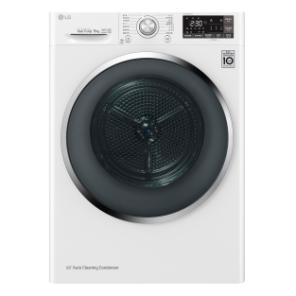 品名LG免曬衣乾衣機機型WR-90TW建議售價$38,900顏色冰 磁 白乾衣容量(kg)9壓縮機雙迴轉變頻壓縮機  10年保固馬達變頻馬達  10年保固乾衣方式Heat Pump除溼式乾衣機門開門方向可選擇左開或右開特殊行程智能濕度感測自動清潔冷凝器雙重極細棉絮濾網濾網清潔提醒水箱滿水提醒防皺模式WiFi遙控功能乾衣行程標準、強力乾衣、少量快乾、毛巾、輕柔乾衣、精緻衣物、運動衣物、被子、輕拍除塵、殺菌、雲端客製定時乾衣行程層架乾衣、溫風、冷風產地韓國尺寸600*690*850mm免曬衣乾衣機可搭配指定型號滾筒洗衣機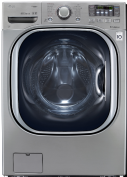 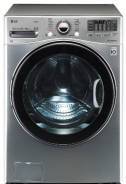 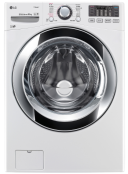 免曬衣乾衣機可搭配指定型號滾筒洗衣機WD-S19TVCWD-S18VCDWD-S18VBW建議售價$69,900$62,900$36,900容量（公斤）191818規格洗脫烘洗脫烘洗脫行程141414直驅變頻馬達VVV6Motion™媽媽手洗VVVSmart自我診斷VVVLED顯示螢幕VVVWiFi遠端操控VVV雲端客製洗衣行程VVV筒槽清潔VVV蒸氣洗衣行程VVV過敏防護VVVTurboWash勁速洗VVV免曬衣乾衣機可搭配指定型號滾筒洗衣機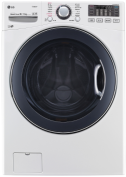 免曬衣乾衣機可搭配指定型號滾筒洗衣機WD-S16VBDWD-S105CWWD-S105DW建議售價$49,900$26,900$32,900容量（公斤）1610.510.5規格洗脫烘洗脫洗脫烘行程141414直驅變頻馬達VVV6Motion™媽媽手洗VVVSmart自我診斷VVVLED顯示螢幕VVVWiFi遠端操控VVV雲端客製洗衣行程VVV筒槽清潔VVV蒸氣洗衣行程VVV過敏防護VVVTurboWash勁速洗VVV免曬衣乾衣機-可搭配MiniWash迷你洗衣機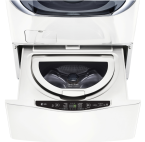 免曬衣乾衣機-可搭配MiniWash迷你洗衣機LG MiniWash迷你洗衣機型號WT-D200HW建議售價$18,900顏色冰磁白容量（kg）2規格洗脫尺寸(cm)W60xH36.5xD70洗衣行程8直驅變頻馬達VLED顯示螢幕V強化玻璃上蓋VWiFi遠端操控VSmart自我診斷V雲端客製洗衣行程V加熱洗V不銹鋼筒槽V筒槽殺菌V